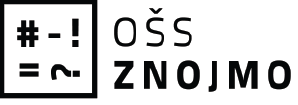 Rapid Open Dobšice
otevřený přebor čtyřčlenných družstev okresu ZnojmoPořadatel: 			Sokol Dobšice, z.s. ve spolupráci s OŠS ZnojmoTermín: 			sobota 26.září 2020Místo: 			Hostinec „U Sapíků“ DobšicePrávo účasti: 			čtyřčlenná družstva klubů registrovaných v ŠSČR (možno i 				smíšená, kmenoví hráči + hosté, dospělí + děti)Systém a tempo hry: 	Švýcarský systém pro družstva na 9 kol, (ev. každý s každým 				podle počtu účastníků)

Tempo: 			2x10 min +5 sekund na tah. Pořadí určují zápasové body (3,1,0), 				partiové body a vzájemný zápas. Turnaj bude započten na 					národní rapid LOKStartovné: 			400,- kč za družstvo 
				100,- Kč za družstvo výhradně složené z dětí a juniorůČasový harmonogram: 	prezence 9:00-9:45, zahájení v 10:00, vyhlášení výsledků cca 				v 16:30Ředitel turnaje: 		Vladimír Musil st.Hlavní rozhodčí: 		Radek Skoumal – rozhodčí II. třídy Ceny: 				finanční pro první tři družstva 1500,- / 1000 ,- / 500,-
				Pořadatel si vyhrazuje výši cen přiměřeně krátit podle počtu 				účastníků. Věcné ceny pro všechna družstva složená z dětí 				a juniorůPřihlášky: 			elektronicky na Radys73@gmail.com do termínu 20. září 2020.				V přihlášce prosím uveďte jména hráčů, ev.č. LOK a jejich
				nasazení na šachovnicích 1 až 4. Hrací materiál: 		zajistí pořadateléObčerstvení: 			teplý oběd (není hrazen ze startovného) pro všechna družstva, 				která o něj projeví zájem (prosíme v přihlášce uvést počet 					strávníků)Těšíme se na Vaši účast!